Druk BRM Nr 9/2024Projekt z dnia 20 lutego 2024 r. Uchwała Nr                     
Rady Miejskiej w Łodziz dnia                      2024 r.w sprawie nadania alei nazwy 600-lecia miasta Łodzi.Na podstawie art. 18 ust. 2 pkt 13 ustawy z dnia 8 marca 1990 r. o samorządzie gminnym (Dz. U. z 2023 r., poz. 40, 572, 1463 i 1688) Rada Miejska w Łodziuchwala, co następuje:§ 1. Alei biegnącej od ulicy Rzgowskiej w kierunku wschodnim do granic miasta przy ulicy św. Rafała Kalinowskiego, zlokalizowanej w obrębach geodezyjnych:1. G-45, na działkach ewidencyjnych o numerach: 92, cz. 93/4, 123/4, 126/9, 126/12, 130/5, 130/2, 130/7, 131/2, 131/7, 131/5, 87/8, 132/7, 133/6, 133/4, 134/2, 134/4, 135/1, 135/3, 87/10, 87/4, 136/7, 136/5, 137/7, 137/3, 138/3, 138/7, 137/9, 137/5, 138/5, 138/9, 140/8, 140/6, 139/1, 139/3, 141/11, 141/7, 142/1, 142/3, 144/12, 144/4, 143/1, 145/9, 146/3, 145/11, 146/5, 148/7, 147/1, 149/5, 150/1, 152/14, 152/16, 151/3, 151/5, 154/5, 155/5, 158/5, 159/5, 162/5, 163/4, 167/2, 167/5, 87/11, 166/6, 168/8, 171/14, 171/11, 172/11, 175/9, 176/9, 179/5, 180/7, 183/5, 169/3, 170/9, 170/7, 173/3, 174/3, 177/3, 178/3, 181/3, 182/3, 185/5, 186/5, 189/5, 190/5, 194/2;2. G-47, na działkach ewidencyjnych o numerach: 53/1, 54/2, 52/7, 57/2, 55/2, 52/13, 52/10, 58/4, 59/2, 60/1, 34/3, 52/9, 35/8, 36/17, 36/19, 37/20, 37/30, 61/1, 62/1, 63/2, 64/4, 65/1, 66/4, 66/7, 67/2, 68/6, 68/3, 69/1, 70/1, 71/1, 72/1, 73/6, 73/3, 74/2, 75/1, 76/1, 77/1, 78/15, 78/18, 79/2, 80/3, 81/3, 82/10, 82/13, 82/16, 83/3, 84/3, 85/5;3. G-48, na działkach ewidencyjnych o numerach: 224/5, 224/8, 225/11, 225/13, 226/4, 224/6, 225/9, 225/7, 226/3, 223/2, 223/1, cz. 220/1, 224/4, 238, 239, 240/1, 240/2, 241/1, 242/3, 237, 236/5, 235/5, 235/7, 233/3, 232/2;4. G-54, na działkach ewidencyjnych o numerach: 199/3, 201/25, 203/5, 201/20, 203/4, cz. 42/5, 24/8, 213/30, 213/31, 213/32, 216/2, 217/2, 218/2, 235/8, 235/5, 237/4, 237/7, 239/2, 240/3, 57/3, 58/2, 59/13, 60/3, 61/3, 62/3;5. G-55, na działkach ewidencyjnych o numerach: 83/2, 84/2, 85/2, 77/14, 89/2, 77/12, 73/20, 89/1, cz. 90/2, 241/1, 105/43, 241/2, 243/12, 245/3, 247/3, 249/3, 251/5, 251/8, 253/4, 253/7, 263/2, 264/3, 265/12, 265/17, 265/15, 279/2, 266/2, 267/2, 280/4, 281/5, 282/13, 282/10, 283/5, 284/5, 285/6, 286/5, 287/5, 288/2 nadaje się nazwę:600-lecia miasta Łodzi.§ 2. Wykonanie uchwały powierza się Prezydentowi Miasta Łodzi.§ 3. Uchwała wchodzi w życie po upływie 14 dni od dnia ogłoszenia w Dzienniku Urzędowym Województwa Łódzkiego.Projektodawcą jest:Komisja KulturyRady Miejskiej w ŁodziuzasadnienieZgodnie z art. 18 ust. 2 pkt 13 ustawy z dnia 8 marca 1990 r. o samorządzie gminnym podejmowanie uchwał w sprawach herbu gminy, nazw ulic i placów będących drogami publicznymi lub nazw dróg wewnętrznych w rozumieniu ustawy z dnia 21 marca 1985 r.
o drogach publicznych, a także wznoszenia pomników, należy do wyłącznej właściwości rady gminy.W listopadzie 2023 r. oddano do użytkowania III odcinek Trasy Górna, który został wybudowany na terenie miasta Łodzi. Jest to wspólna inwestycja miasta Łodzi
i województwa łódzkiego. Dłuższy 5-kilometrowy odcinek powstający na terenie Łodzi połączy istniejący fragment drogi na wysokości ul. Rzgowskiej z granicami miasta przy
ul. Św. Rafała Kalinowskiego. Krótszy – o długości  – połączy ulicę od granic miasta
z węzłem na autostradzie A1 w Brójcach. Wobec tego zasadne jest nadanie nazwy dla odcinka nowej drogi zlokalizowanej na terenie miasta Łodzi.W zorganizowanym plebiscycie na nazwę dla nowego odcinka Trasy Górna, w ciągu jednego dnia, wzięło udział blisko 20 tysięcy osób. Zwyciężyła nazwa „600-lecia miasta Łodzi”. Tym samym jest to nawiązanie do obchodzonego w ubiegłym roku jubileuszu 600-lecia nadania praw miejskich dla miasta Łodzi.Mapa, opis graficzny alei, o której mowa w projekcie uchwały stanowi załącznik do niniejszego projektu uchwały. 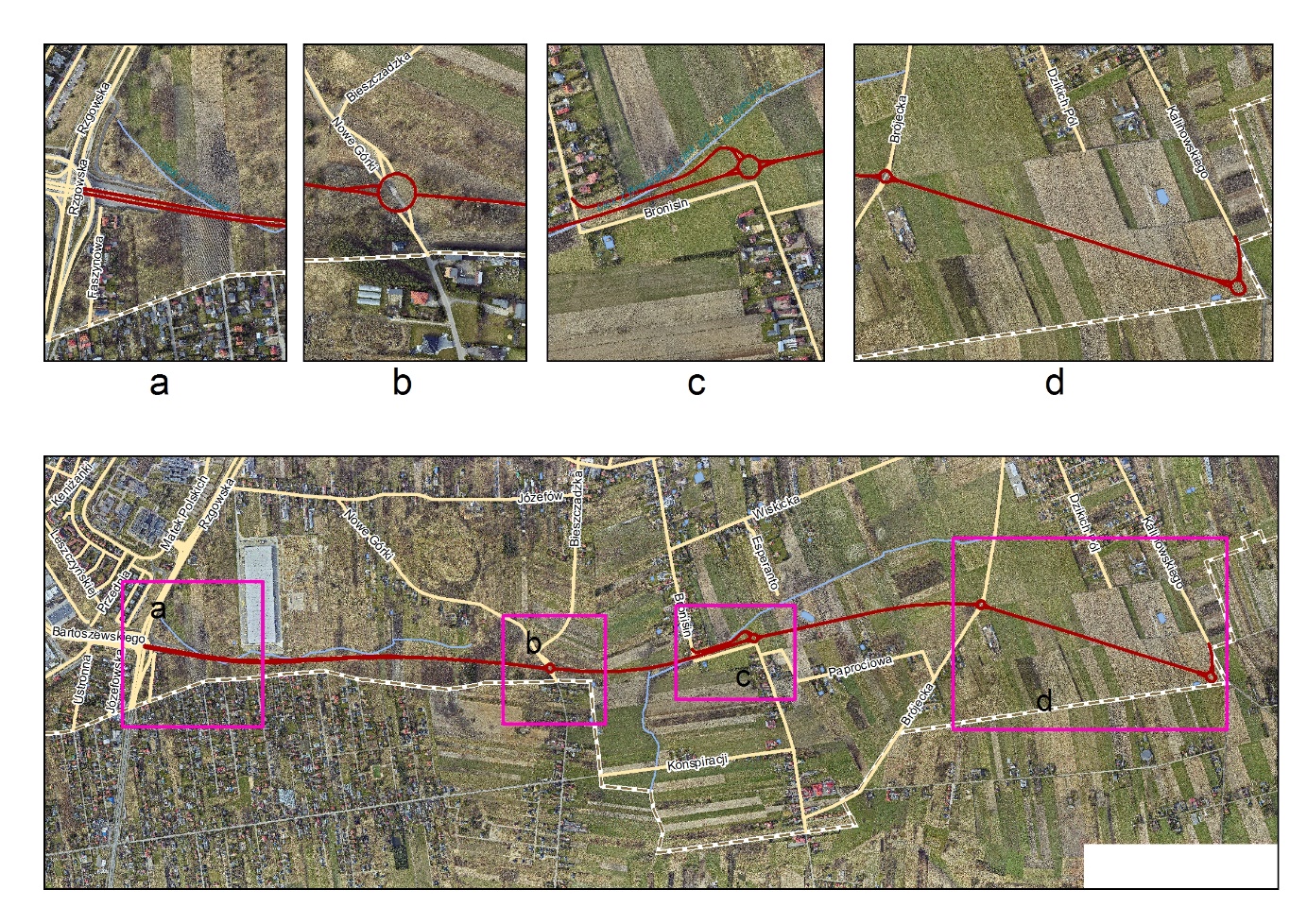 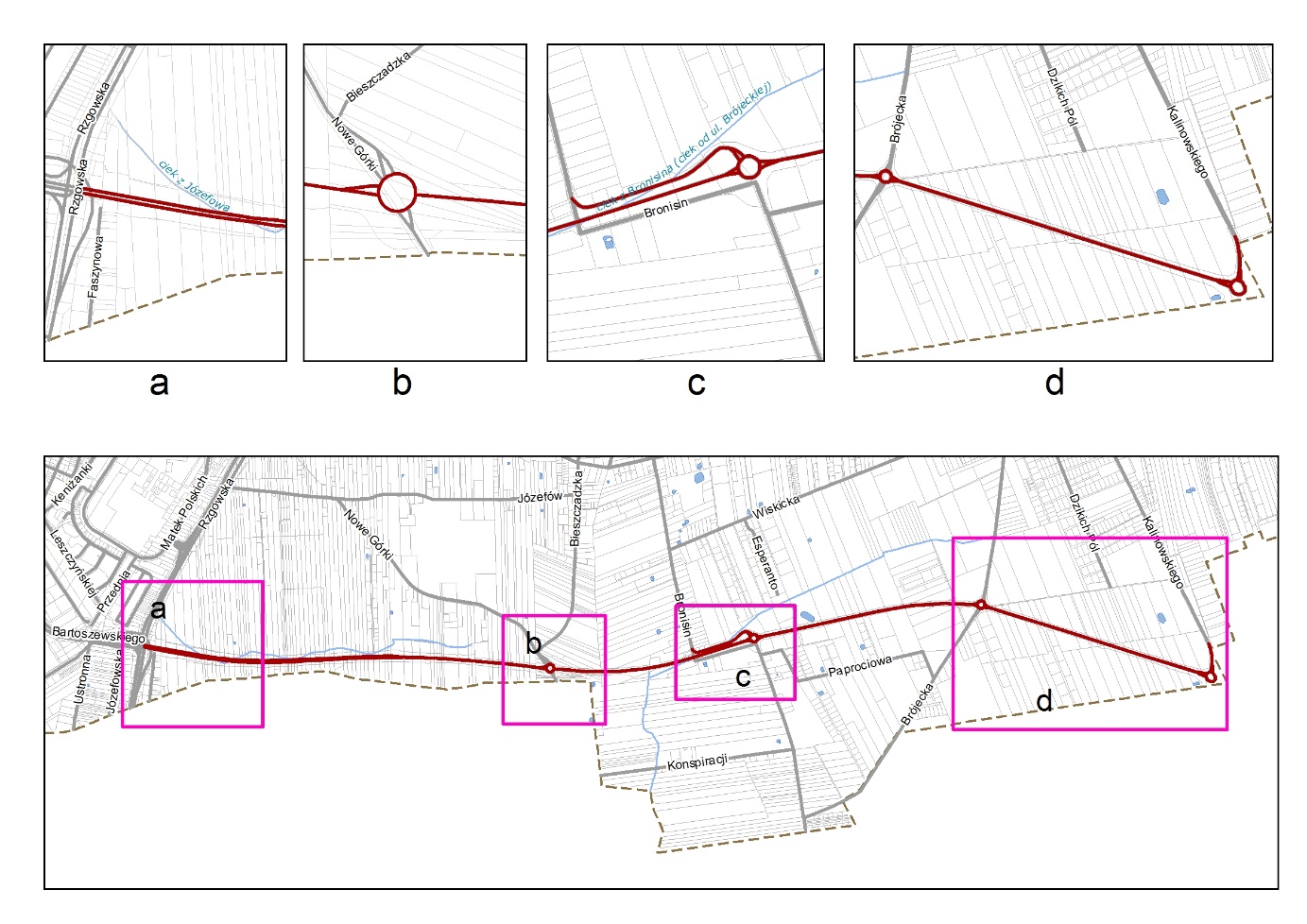 Załącznik do projektu uchwałyPrzewodniczący
Rady Miejskiej w Łodzi


Marcin GOŁASZEWSKI